Klassenarbeit/Test: GrammatikTragen Sie die fehlenden Verbformen in die Tabelle ein.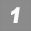 Punkte …/8Schreiben Sie im Aktiv oder Passiv.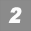 a) Formen Sie die folgenden Sätze im Passiv in Aktivsätze um. Ergänzen Sie eine handelnde Person.Die Mülleimer waren heute nicht geleert worden. Auf der Klassenkonferenz wird über die Mülltrennung gesprochen. Punkte …/4b) Formen Sie die folgenden Sätze in Passivsätze um. Wir machten auf dieses Problem aufmerksam.Die meisten Teilnehmer haben euer Verhalten kritisiert.Punkte …/4Schreiben Sie die Äußerungen von Yannic um. Setzen Sie die Verbformen in den Konjunktiv.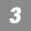 Yannic sagt, 	Punkte …/4Verbinden Sie die Sätze durch die passende Konjunktion.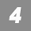 ___________________ ich mich informiert hatte, habe ich meine Ergebnisse festgehalten. Ich finde mich in den Unterlagen gut zurecht, ___________________ ich ein Inhaltsverzeichnis 
angelegt habe. __________________ ich schon viel über dieses Thema gelesen habe, fasziniert es mich immer wieder.Punkte …/3Bestimmen Sie in den folgenden Sätzen die Wortarten und Satzglieder.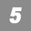 Machen Sie nach jedem Satzglied einen Trennungsstrich im Satz.Die neue Projektarbeit wird den Schülerinnen und Schülern gefallen.Wortarten: Satzglieder: Danach werden die vielen Aufgaben in den Gruppen verteilt.Wortarten: Satzglieder: Punkte . . . /17Gesamtpunktzahl . . . /40PerfektPräteritumPlusquamperfektFutur IFutur IIer hat 
argumentiertwir 
präsentiertensie werden 
recherchierenwir gingen Yannic: Die Arbeit in der Gruppe hilft mir sehr. Ich kann mich mit anderen austauschen. Zudem macht es viel mehr Spaß, als alleine am Schreibtisch zu sitzen. 